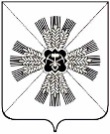 РОССИЙСКАЯ ФЕДЕРАЦИЯ
КЕМЕРОВСКАЯ ОБЛАСТЬ
ПРОМЫШЛЕННОВСКИЙ МУНИЦИПАЛЬНЫЙ РАЙОНАДМИНИСТРАЦИЯ ПРОМЫШЛЕННОВСКОГО ГОРОДСКОГО ПОСЕЛЕНИЯПОСТАНОВЛЕНИЕот  10.07.2019 г.  № 113пгт. ПромышленнаяОб утверждении отчета о численности муниципальных служащих Промышленновского городского поселения и фактических затратах  на их денежное содержание за 2 квартал 2019 года      В  соответствии с Федеральным законом от 06.10.2003 № 131-ФЗ «Об общих принципах организации местного самоуправления в Российской Федерации», Уставом Промышленновского городского поселения:1. Утвердить отчет о численности муниципальных служащих Промышленновского городского поселения и фактических затратах на их денежное содержание за 2 квартал  2019 года  согласно приложению к настоящему постановлению.2. Настоящее постановление подлежит обнародованию на сайте администрации Промышленновского муниципального района.3. Контроль  над исполнением постановления возложить на начальника экономического отдела Черданцеву О.Г.4. Постановление вступает в силу со дня его официального опубликования.                               ГлаваПромышленновского  городского  поселения                                   С.А. ТухватуллинПриложениек постановлению администрацииПромышленновского городскогопоселения от 10.07.2019 г. № 113Отчет о численности муниципальных служащих   Промышленновского городского поселения и  фактических затратах  на их денежное содержание за  2 квартал    2019 годаНаименованиепоказателяСреднесписочная численность на 01.07.2019г., чел.Фактические затраты  на денежное содержание (заработную  плату),тыс. руб.Муниципальные служащие9756,8